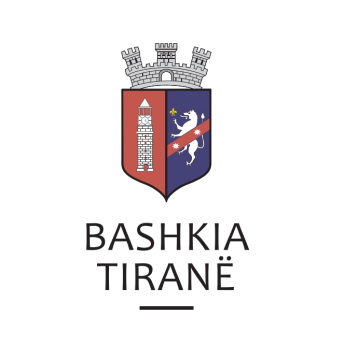      R  E  P U  B  L  I  K  A    E   S  H  Q  I  P  Ë  R  I  S  Ë
  BASHKIA TIRANË
DREJTORIA E PËRGJITHSHME PËR MARRËDHËNIET ME PUBLIKUN DHE JASHTË
DREJTORIA E KOMUNIKIMIT ME QYTETARËTLënda: Kërkesë për shpallje nga Gjykata e Rrethit Gjyqësor Krujë për shoqërinë “Nje Maji”Pranë Bashkisë Tiranë ka ardhur kërkesa për shpallje nga Gjykata e Rrethit Gjyqësor Krujë, me nr. 244 akti, datë 27.12.2018, protokolluar në Bashkinë Tiranë me nr. 48097 prot., datë 31.12.2018.Ju sqarojmë se kjo gjykatë dërgon për shpallje njoftimin për gjykimin të çështjes civile me palë:Paditës:                 Shoqëria Pirgu sh.p.k.I paditur:              Shoqëria Nje MajiObjekti:                Kthim shumeData dhe ora e seancës:    28.01.2019, ora 09:00Drejtoria e Komunikimit me Qytetarët ka bërë të mundur afishimin e shpalljes për shoqërinë “Nje Maji”, në tabelën e shpalljeve të Sektorit të Informimit dhe Shërbimeve për Qytetarët pranë Bashkisë Tiranë.     R  E  P U  B  L  I  K  A    E   S  H  Q  I  P  Ë  R  I  S  Ë
  BASHKIA TIRANË
DREJTORIA E PËRGJITHSHME PËR MARRËDHËNIET ME PUBLIKUN DHE JASHTË
DREJTORIA E KOMUNIKIMIT ME QYTETARËTLënda: Kërkesë për shpallje nga Gjykata e Rrethit Gjyqësor Gjirokastër, për znj. Anthulla Tili (Malo).Pranë Bashkisë Tiranë ka ardhur kërkesa për shpallje nga Gjykata e Rrethit Gjyqësor Gjirokastër, me me nr. 769 aktit, datë 24.12.2018, protokolluar në Bashkinë Tiranë me nr. 13 prot., datë 03.01.2019.Ju sqarojmë se kjo gjykatë dërgon shpallje se është zhvilluar gjykimi i çështjes civile që i përket:Paditëse:                Jorgo MaloTë Paditur:           Anthulla Tili (Malo), etj.Objekti:                Pjestim i pasurisë në bashkëpronësi.Data dhe ora e seancës:    18.01.2019, ora 10:00Drejtoria e Komunikimit me Qytetarët ka bërë të mundur afishimin e shpalljes për znj. Anthulla Tili (Malo), në tabelën e shpalljeve të Sektorit të Informimit dhe Shërbimeve për Qytetarët pranë Bashkisë Tiranë.     R  E  P U  B  L  I  K  A    E   S  H  Q  I  P  Ë  R  I  S  Ë
  BASHKIA TIRANË
DREJTORIA E PËRGJITHSHME PËR MARRËDHËNIET ME PUBLIKUN DHE JASHTË
DREJTORIA E KOMUNIKIMIT ME QYTETARËTLënda: Kërkesë për shpallje nga Gjykata e Apelit Vlorë për z. Polimer Pano Beja.Pranë Bashkisë së Tiranës ka ardhur kërkesa për shpallje nga Gjykata e Apelit Vlorë, me nr. 1043 regj., datë 28.12.2018, protokolluar në Bashkinë Tiranë me nr. 10 prot., datë 03.01.2019.Ju sqarojmë se kjo gjykatë dërgon për shpallje njoftimin për gjykimin të çështjes civile me palë:Kërkuesit:        Prokuroria e Rrethit Gjyqësor VlorëTë pandehur:   Polimer Beja, Stefan BillaAkuzuar:          Për kryerjen e veprës penale të “Fallsifikimit të dokumnetave”.Data dhe ora e seancës:    16.01.2019, ora 14:00Drejtoria e Komunikimit me Qytetarët ka bërë të mundur afishimin e shpalljes për z. Polimer Pano Beja, në tabelën e shpalljeve të Sektorit të Informimit dhe Shërbimeve për Qytetarët pranë Bashkisë së Tiranës.     R  E  P U  B  L  I  K  A    E   S  H  Q  I  P  Ë  R  I  S  Ë
  BASHKIA TIRANË
DREJTORIA E PËRGJITHSHME PËR MARRËDHËNIET ME PUBLIKUN DHE JASHTË
DREJTORIA E KOMUNIKIMIT ME QYTETARËTLënda: Kërkesë për shpallje nga Gjykata e Apelit Durrës për z. Ardian Uka.Pranë Bashkisë Tiranë ka ardhur kërkesa për shpallje nga Gjykata e Apelit Durrës, me nr. 492 sistemi, datë 28.12.2018, protokolluar në Bashkinë Tiranë me nr. 48096 prot., datë 31.12.2018.Ju sqarojmë se kjo gjykatë dërgon shpallje Njoftimin e Rekursit që i përket:Të pandehurit:     Ardian UkaAkuzuar:               Për nenin 110/2 të Kodit Penal.Drejtoria e Komunikimit me Qytetarët ka bërë të mundur afishimin e shpalljes për z. Ardian Uka, në tabelën e shpalljeve të Sektorit të Informimit dhe Shërbimeve për Qytetarët pranë Bashkisë Tiranë.      R  E  P U  B  L  I  K  A    E   S  H  Q  I  P  Ë  R  I  S  Ë
  BASHKIA TIRANË
DREJTORIA E PËRGJITHSHME PËR MARRËDHËNIET ME PUBLIKUN DHE JASHTË
DREJTORIA E KOMUNIKIMIT ME QYTETARËTLënda: Kërkesë për shpallje nga Gjykata e Rrethit Gjyqësor Sarandë për z. Flobens Çini, z. Hidajet Çoçoli, znj. Flutura Dushku, z. Elton Reso, z. Loran Gami, znj. Diana Reso, z. Sezar Kavo, znj. Merita Reso, z. Vladimir Memko, znj. Besiana Alite, znj. Elira Alite, z. Eqerem Harxhi, z. Ilir Harxhi, z. Valit Kavo, z. Kujtim Lami, z. Tritan Kalo, znj. Brixhita Musta, z. Vaske Omari, znj. Elvira Gjahsta, znj. Dhurata Kamberi, znj. Mimoza Musaraj, znj. Majlinda Marku, znj. Vitori Gami, z. Borel Gami, z. Hektor Çoçoli, znj. Dorida Ismaili, z. Everest Musta, z. Flirian Çini, z. Shefikat Omari, znj. Shpresa Çini, z. Edmond Çoçoli, z. Sadik Çoçoli, z. Arben Çoçoli, znj. Qerima Fejzo, z. Orion Zavalani, z. Bledar Çoçoli, z. Fatos Strazimiri dhe znj. Lumturi Petrela.Pranë Bashkisë Tiranë ka ardhur kërkesa për shpallje nga Gjykata e Rrethit Gjyqësor Sarandë me nr. regj. them. 00870, datë 17.12.2018, protokolluar në Bashkinë Tiranë me nr. 47849 prot., datë 28.12.2018.Ju sqarojmë se kjo gjykatë dërgon për shpallje njoftimin për gjykimin të çështje civile me palë:Të  Paditur:     z. Flobens Çini, z. Hidajet Çoçoli, znj. Flutura Dushku, z. Elton Reso, z. Loran Gami, znj. Diana Reso, z. Sezar Kavo, znj. Merita Reso, z. Vladimir Memko, znj. Besiana Alite, znj. Elira Alite, z. Eqerem Harxhi, z. Ilir Harxhi, z. Valit Kavo, z. Kujtim Lami, z. Tritan Kalo, znj. Brixhita Musta, z. Vaske Omari, znj. Elvira Gjahsta, znj. Dhurata Kamberi, znj. Mimoza Musaraj, znj. Majlinda Marku, znj. Vitori Gami, z. Borel Gami, z. Hektor Çoçoli, znj. Dorida Ismaili, z. Everest Musta, z. Flirian Çini, z. Shefikat Omari, znj. Shpresa Çini, z. Edmond Çoçoli, z. Sadik Çoçoli, z. Arben Çoçoli, znj. Qerima Fejzo, z. Orion Zavalani, z. Bledar Çoçoli, z. Fatos Strazimiri dhe znj. Lumturi Petrela.Data dhe ora e seancës:  18.01.2019, 12:00Drejtoria e Komunikimit me Qytetarët ka bërë të mundur afishimin e shpalljes për z. Flobens Çini, z. Hidajet Çoçoli, znj. Flutura Dushku, z. Elton Reso, z. Loran Gami, znj. Diana Reso, z. Sezar Kavo, znj. Merita Reso, z. Vladimir Memko, znj. Besiana Alite, znj. Elira Alite, z. Eqerem Harxhi, z. Ilir Harxhi, z. Valit Kavo, z. Kujtim Lami, z. Tritan Kalo, znj. Brixhita Musta, z. Vaske Omari, znj. Elvira Gjahsta, znj. Dhurata Kamberi, znj. Mimoza Musaraj, znj. Majlinda Marku, znj. Vitori Gami, z. Borel Gami, z. Hektor Çoçoli, znj. Dorida Ismaili, z. Everest Musta, z. Flirian Çini, z. Shefikat Omari, znj. Shpresa Çini, z. Edmond Çoçoli, z. Sadik Çoçoli, z. Arben Çoçoli, znj. Qerima Fejzo, z. Orion Zavalani, z. Bledar Çoçoli, z. Fatos Strazimiri dhe znj. Lumturi Petrela,  në tabelën e shpalljeve të Sektorit të Informimit dhe Shërbimeve për Qytetarët pranë Bashkisë Tiranë.     R  E  P U  B  L  I  K  A    E   S  H  Q  I  P  Ë  R  I  S  Ë
  BASHKIA TIRANË
DREJTORIA E PËRGJITHSHME PËR MARRËDHËNIET ME PUBLIKUN DHE JASHTË
DREJTORIA E KOMUNIKIMIT ME QYTETARËTLënda: Kërkesë për shpallje nga Gjykata e Rrethit Gjyqësor Vlorë për shoqërinë “Beleri” sh.p.k., me administrator z. Juli Beleri.Pranë Bashkisë Tiranë ka ardhur kërkesa për shpallje nga Gjykata e Rrethit Gjyqësor Vlorë, me nr. 2015 regjistri, datë 20.12.2018, protokolluar në Bashkinë Tiranë me nr. 48024 prot., datë 31.12.2018.Ju sqarojmë se kjo gjykatë dërgon shpallje se është duke u zhvilluar gjykimi i çështjes civile që i përket:Paditës:                 Eglantina BelerajTë Paditur:          Shoqëria “Beleri” sh.p.k. dhe shoqëria “Vaso” sh.p.k.Objekti:                Detyrim njohje pronar.Data dhe ora e seancës:  15.01.2019, 09:30Drejtoria e Komunikimit me Qytetarët ka bërë të mundur afishimin e shpalljes për shoqërinë “Beleri” sh.p.k., me administrator z. Juli Beleri, në tabelën e shpalljeve të Sektorit të Informimit dhe Shërbimeve për Qytetarët pranë Bashkisë Tiranë.     R  E  P U  B  L  I  K  A    E   S  H  Q  I  P  Ë  R  I  S  Ë
  BASHKIA TIRANË
DREJTORIA E PËRGJITHSHME PËR MARRËDHËNIET ME PUBLIKUN DHE JASHTË
DREJTORIA E KOMUNIKIMIT ME QYTETARËTLënda: Kërkesë për shpallje nga Gjykata e Apelit Durrës për z. Endrit Pellumbi.Pranë Bashkisë Tiranë ka ardhur kërkesa për shpallje nga Gjykata e Apelit Durrës, me nr. 1100 sistemi, datë 27.12.2018, protokolluar në Bashkinë Tiranë me nr. 48035 prot., datë 31.12.2018.Ju sqarojmë se kjo gjykatë dërgon shpallje Njoftimin e Vendimit që i përket:Kërkuese:     Prokuroria pranë Gjykatës së Rrethit Gjyqësor DurrësKundër Personave nën hetim:   Neritan Bablusha, Endrit PellumbiObjekti:         Verifikim kushteshDrejtoria e Komunikimit me Qytetarët ka bërë të mundur afishimin e shpalljes për z. Endrit Pellumbi, në tabelën e shpalljeve të Sektorit të Informimit dhe Shërbimeve për Qytetarët pranë Bashkisë Tiranë.      R  E  P U  B  L  I  K  A    E   S  H  Q  I  P  Ë  R  I  S  Ë
  BASHKIA TIRANË
DREJTORIA E PËRGJITHSHME PËR MARRËDHËNIET ME PUBLIKUN DHE JASHTË
DREJTORIA E KOMUNIKIMIT ME QYTETARËTLënda: Kërkesë për shpallje nga Gjykata e Apelit Durrës për z. Neritan Bablusha.Pranë Bashkisë Tiranë ka ardhur kërkesa për shpallje nga Gjykata e Apelit Durrës, me nr. 1100 sistemi, datë 27.12.2018, protokolluar në Bashkinë Tiranë me nr. 48036 prot., datë 31.12.2018.Ju sqarojmë se kjo gjykatë dërgon shpallje Njoftimin e Vendimit që i përket:Kërkuese:     Prokuroria pranë Gjykatës së Rrethit Gjyqësor DurrësKundër Personave nën hetim:   Neritan Bablusha, Endrit PellumbiObjekti:         Verifikim kushteshDrejtoria e Komunikimit me Qytetarët ka bërë të mundur afishimin e shpalljes për z. Neritan Bablusha, në tabelën e shpalljeve të Sektorit të Informimit dhe Shërbimeve për Qytetarët pranë Bashkisë Tiranë.      R  E  P U  B  L  I  K  A    E   S  H  Q  I  P  Ë  R  I  S  Ë
  BASHKIA TIRANË
DREJTORIA E PËRGJITHSHME PËR MARRËDHËNIET ME PUBLIKUN DHE JASHTË
DREJTORIA E KOMUNIKIMIT ME QYTETARËTLënda: Kërkesë për shpallje nga Gjykata e Apelit Durrës për znj. Dashuri Haki Kruja.Pranë Bashkisë Tiranë ka ardhur kërkesa për shpallje nga Gjykata e Apelit Durrës, me nr. 731 sistemi, datë 27.12.2018, protokolluar në Bashkinë Tiranë me nr. 48037 prot., datë 31.12.2018.Ju sqarojmë se kjo gjykatë dërgon shpallje Njoftimin e Vendimit që i përket:Paditës:          Dashuri KrujaTë paditur:   ATP Tiranë, Avokatura e Shtetit Zyra Vendore DurrësObjekti:         Ndryshim i pjesshëm i vendimit.Drejtoria e Komunikimit me Qytetarët ka bërë të mundur afishimin e shpalljes për znj. Dashuri Haki Kruja, në tabelën e shpalljeve të Sektorit të Informimit dhe Shërbimeve për Qytetarët pranë Bashkisë Tiranë.      R  E  P U  B  L  I  K  A    E   S  H  Q  I  P  Ë  R  I  S  Ë
  BASHKIA TIRANË
DREJTORIA E PËRGJITHSHME PËR MARRËDHËNIET ME PUBLIKUN DHE JASHTË
DREJTORIA E KOMUNIKIMIT ME QYTETARËTLënda: Kërkesë për shpallje nga Gjykata Administrative e Apelit Shkodër për z. Mark Prengë Topallaj.Pranë Bashkisë Tiranë ka ardhur kërkesa për shpallje nga Gjykata e Apelit Shkodër, me nr. 482/1306 regj. themeltar, datë 24.12.2018, protokolluar në Bashkinë Tiranë me nr. 48040 prot., datë 31.12.2018.Ju sqarojmë se kjo gjykatë dërgon për shpallje njoftimin për gjykimin të çështjes administrative/civile me palë:Paditës:                Liza Zef ÇokuI Paditur:            Mark Prengë TopallajObjekti:                Kërkim trashëgimie.Drejtoria e Komunikimit me Qytetarët ka bërë të mundur afishimin e shpalljes për z. Mark Prengë Topallaj, në tabelën e shpalljeve të Sektorit të Informimit dhe Shërbimeve për Qytetarët pranë Bashkisë Tiranë.     R  E  P U  B  L  I  K  A    E   S  H  Q  I  P  Ë  R  I  S  Ë
  BASHKIA TIRANË
DREJTORIA E PËRGJITHSHME PËR MARRËDHËNIET ME PUBLIKUN DHE JASHTË
DREJTORIA E KOMUNIKIMIT ME QYTETARËTLënda: Kërkesë për shpallje nga Gjykata e Apelit Shkodër për z. Muharrem Hazis Toçi.Pranë Bashkisë Tiranë ka ardhur kërkesa për shpallje nga Gjykata e Apellit Shkodër, me nr. 391/1160 regj. themeltar, datë 24.12.2018, protokolluar në Bashkinë Tiranë me nr. 48042 prot., datë 31.12.2018.Ju sqarojmë se kjo gjykatë dërgon për shpallje njoftimin për Komunikimi Vendimi, të gjykimit të çështjes civile me palë:Paditës:             Manushaqe Ramadan SokoliI paditur:          Muharrem Hazis ToçiObjekti:             Fitim pronësie.Drejtoria e Komunikimit me Qytetarët ka bërë të mundur afishimin e shpalljes për z. Muharrem Hazis Toçi, në tabelën e shpalljeve të Sektorit të Informimit dhe Shërbimeve për Qytetarët pranë Bashkisë Tiranë.     R  E  P U  B  L  I  K  A    E   S  H  Q  I  P  Ë  R  I  S  Ë
  BASHKIA TIRANË
DREJTORIA E PËRGJITHSHME PËR MARRËDHËNIET ME PUBLIKUN DHE JASHTË
DREJTORIA E KOMUNIKIMIT ME QYTETARËTLënda: Kërkesë për shpallje nga Gjykata e Apelit Gjirokastër, për z. Petraq Dine, z. Thodhori Dine, z. Spiro Dine dhe z. Josif Dine.Pranë Bashkisë Tiranë ka ardhur kërkesa për shpallje nga Gjykata e Apelit Gjirokastër, me me nr. 487 akti, datë 24.12.2018, protokolluar në Bashkinë Tiranë me nr. 48050 prot., datë 31.12.2018.Ju sqarojmë se kjo gjykatë dërgon shpallje se është zhvilluar gjykimi i çështjes civile që i përket:Paditës:               Arqile DineTë Paditur:         Petraq Dine, Marianthi ZikePalë e tretë:         Spiro Dine, Josif Dine, Thodhori Dine, Sofi Zike.Objekti:               Kthim sende, etj.Data dhe ora e seancës:  08.01.2019, 13:00Drejtoria e Komunikimit me Qytetarët ka bërë të mundur afishimin e shpalljes për z. Petraq Dine, z. Thodhori Dine, z. Spiro Dine dhe z. Josif Dine, në tabelën e shpalljeve të Sektorit të Informimit dhe Shërbimeve për Qytetarët pranë Bashkisë Tiranë.     R  E  P U  B  L  I  K  A    E   S  H  Q  I  P  Ë  R  I  S  Ë
  BASHKIA TIRANË
DREJTORIA E PËRGJITHSHME PËR MARRËDHËNIET ME PUBLIKUN DHE JASHTË
DREJTORIA E KOMUNIKIMIT ME QYTETARËTLënda: Kërkesë për shpallje nga Gjykata e Rrethit Gjyqësor Pogradec për shoqërinë “AGE” sh.pk., përfaqësuar nga administratori z. Pandeli Llukmani.Pranë Bashkisë Tiranë ka ardhur kërkesa për shpallje nga Gjykata e Rrethit Gjyqësor Pogradec me nr. 00363-459 regj. them., datë 27.12.2018,  protokolluar në institucionin tonë me nr. 48059 prot., datë 31.12.2018.Ju sqarojmë se kjo gjykatë dërgon për shpallje njoftimin për gjykimin të çështje civile me palë:Paditës:                    Shoqëria ‘SULO” sh.p.k.I paditur:                 Shoqëria “AGE” sh.p.k.Objekti:                   Zbatimi i kontratave, etj.Data dhe ora e seancës:  24.01.2019, 13:00Drejtoria e Komunikimit me Qytetarët ka bërë të mundur afishimin e shpalljes për shoqërinë “AGE” sh.pk., përfaqësuar nga administratori z. Pandeli Llukmani, në tabelën e shpalljeve të Sektorit të Informimit dhe Shërbimeve për Qytetarët pranë Bashkisë Tiranë.     R  E  P U  B  L  I  K  A    E   S  H  Q  I  P  Ë  R  I  S  Ë
  BASHKIA TIRANË
DREJTORIA E PËRGJITHSHME PËR MARRËDHËNIET ME PUBLIKUN DHE JASHTË
DREJTORIA E KOMUNIKIMIT ME QYTETARËTLënda: Kërkesë për shpallje nga Gjykata e Rrethit Gjyqësor Vlorë për shoqërinë “Elvi Konstruksion” sh.p.k.Pranë Bashkisë Tiranë ka ardhur kërkesa për shpallje nga Gjykata e Rrethit Gjyqësor Vlorë, me nr. 1857 akti (E. Trashi), datë 27.12.2018, protokolluar në Bashkinë Tiranë me nr. 45 prot., datë 03.01.2019.Ju sqarojmë se kjo gjykatë dërgon shpallje se është duke u zhvilluar gjykimi i çështjes civile që i përket:Paditës:                 Dilaver ÇoboTë Paditur:          Mehmet Bushi, Shoqëria “Elvi Konstruksion” sh.p.k., Shoqëria                               Përmbarimore “Strati Bailiff Services” sh.p.k.Objekti:                Kthim sendi nga person i tretë, etj.Drejtoria e Komunikimit me Qytetarët ka bërë të mundur afishimin e shpalljes për shoqërinë “Beleri” sh.p.k., me administrator z. Juli Beleri, në tabelën e shpalljeve të Sektorit të Informimit dhe Shërbimeve për Qytetarët pranë Bashkisë Tiranë.